RāhinaRātūRāapaRāpareRāmereTuhituhiMe oti pai ngā mahi ia rā anō hoki me tukuna ki roto i a koutou kōpaki kua whakaritea i roto i te google drive.TuhituhiMe oti pai ngā mahi ia rā anō hoki me tukuna ki roto i a koutou kōpaki kua whakaritea i roto i te google drive.TuhituhiMe oti pai ngā mahi ia rā anō hoki me tukuna ki roto i a koutou kōpaki kua whakaritea i roto i te google drive.TuhituhiMe oti pai ngā mahi ia rā anō hoki me tukuna ki roto i a koutou kōpaki kua whakaritea i roto i te google drive.TuhituhiMe oti pai ngā mahi ia rā anō hoki me tukuna ki roto i a koutou kōpaki kua whakaritea i roto i te google drive.Tuhinga whakaahuaHe pikitia kei raro iho tuhia i ngā momo āhuatanga o te pikitia, ngā momo tae, ngā momo taputapu kei roto i te pikitia, whakamārama mai i te wāhi o te pikitia. Ko wai kei roto i te pikitia.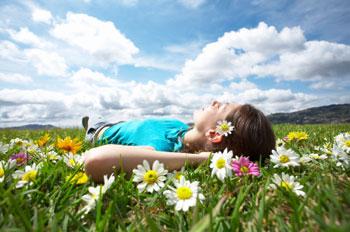 Whakautu i ēnei pātai.He aha kei roto i tēnei pikitia?He aha ngā tae kei roto i te pikitia.?Ko wai kei roto i te pikitia?He aha te āhua o te rangi?He aha te mahi a te kōtiro.Tuhia he paku kōrero paki e pā ana ki te pikitia nei.Tuhinga whakaahuaHe pikitia kei raro iho tuhia i ngā momo āhuatanga o te pikitia, ngā momo tae, ngā momo taputapu kei roto i te pikitia, whakamārama mai i te wāhi o te pikitia. Ko wai kei roto i te pikitia.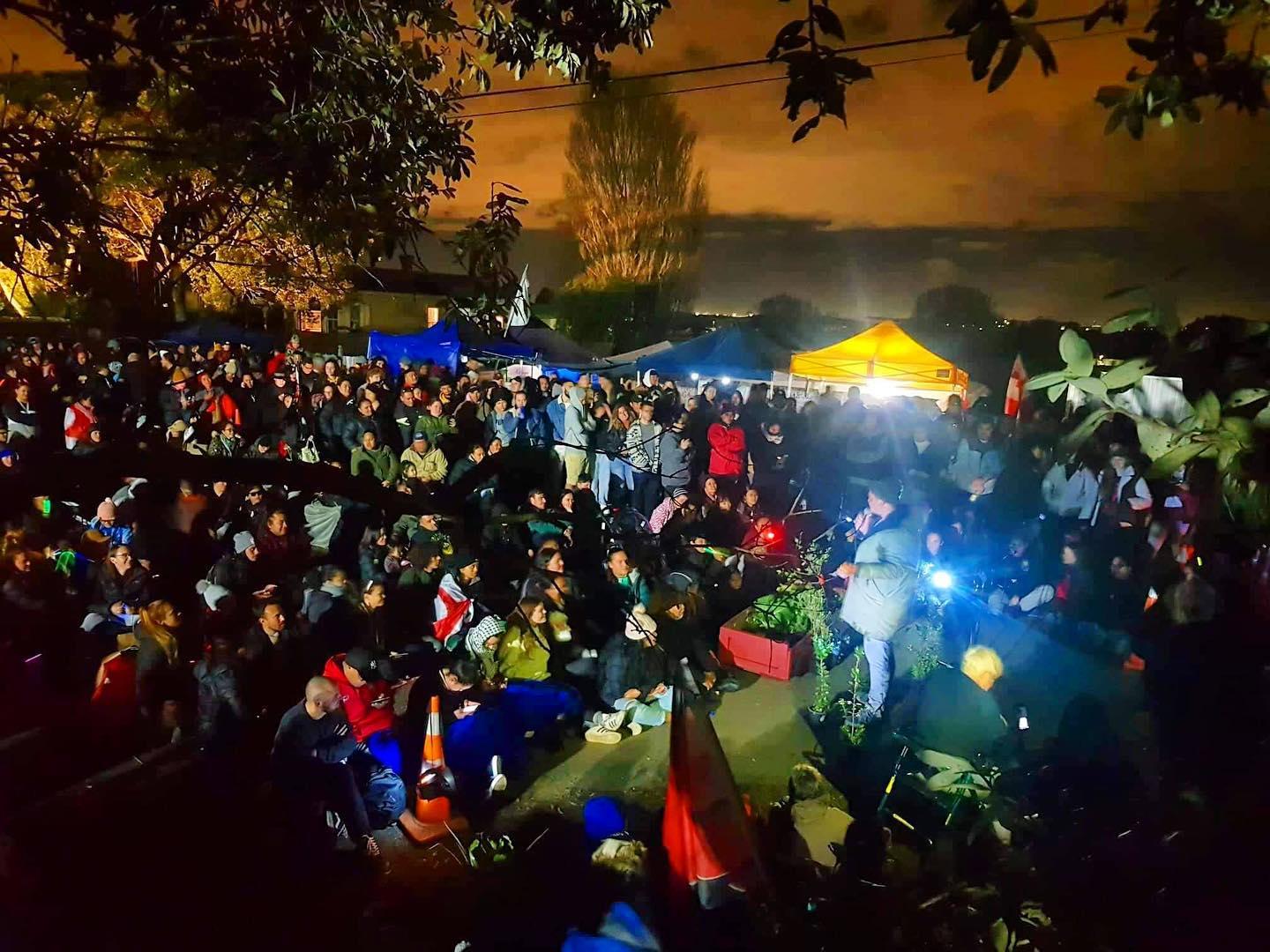 Whakautu i ēnei pātai.He aha kei roto i tēnei pikitia?He aha ngā tae kei roto i te pikitia.?Ko wai kei roto i te pikitia?He aha te āhua o te rangi?He aha te mahi a ngā tangata maha.Tuhia he paku kōrero paki e pā ana ki te pikitia nei.Tuhinga whakaahuaHe pikitia kei raro iho tuhia i ngā momo āhuatanga o te pikitia, ngā momo tae, ngā momo taputapu kei roto i te pikitia, whakamārama mai i te wāhi o te pikitia. Ko wai kei roto i te pikitia.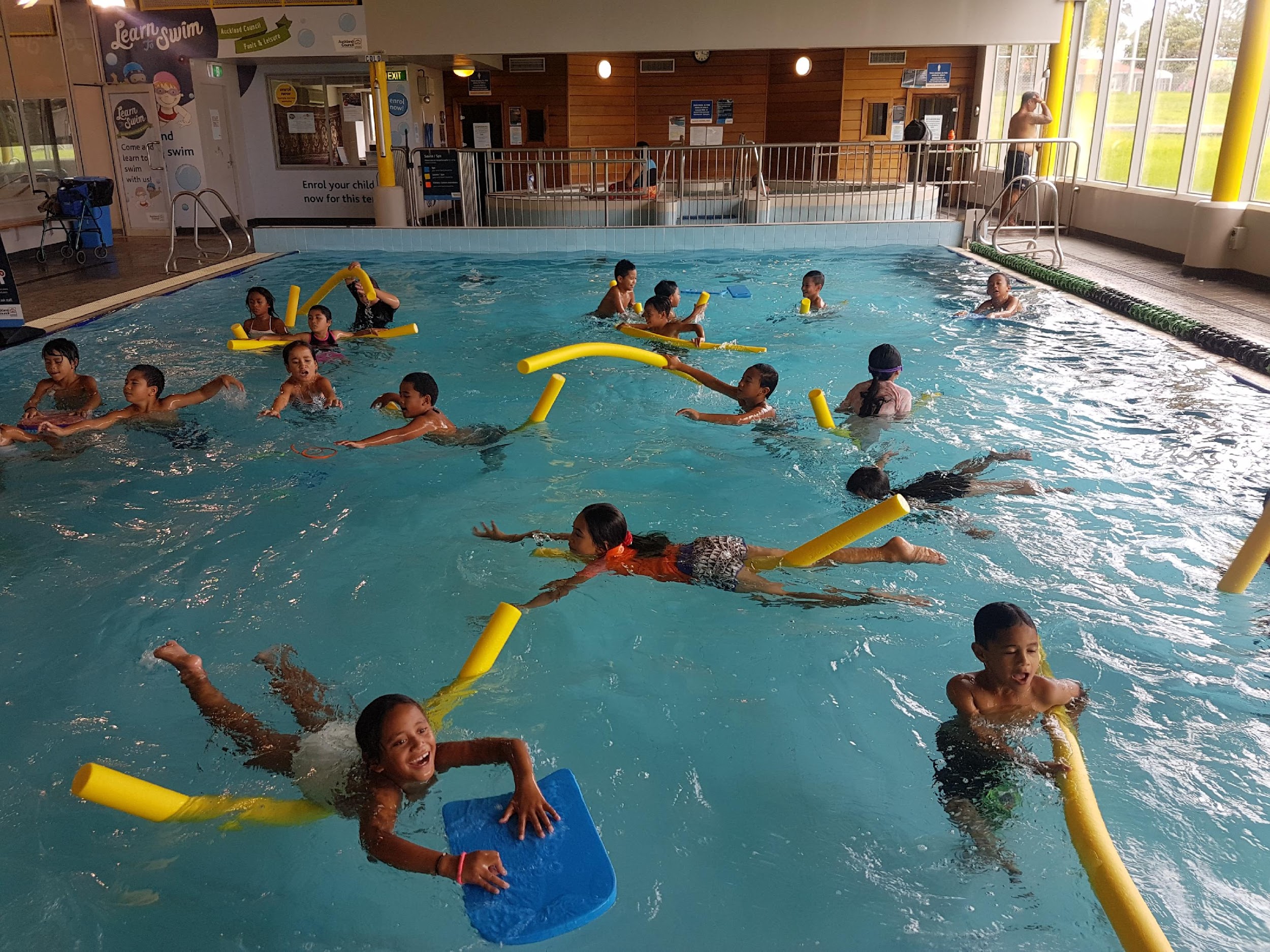 Whakautu i ēnei pātai.He aha kei roto i tēnei pikitia?Kei hea ngā tamariki?He aha ngā tae kei roto i te pikitia.?Ko wai kei roto i te pikitia?He aha te āhua o te rangi?He aha te mahi a ngā tamariki.Tuhia he paku kōrero paki e pā ana ki te pikitia nei.Tuhinga whakaahuaHe pikitia kei raro iho tuhia i ngā momo āhuatanga o te pikitia, ngā momo tae, ngā momo taputapu kei roto i te pikitia, whakamārama mai i te wāhi o te pikitia. Ko wai kei roto i te pikitia.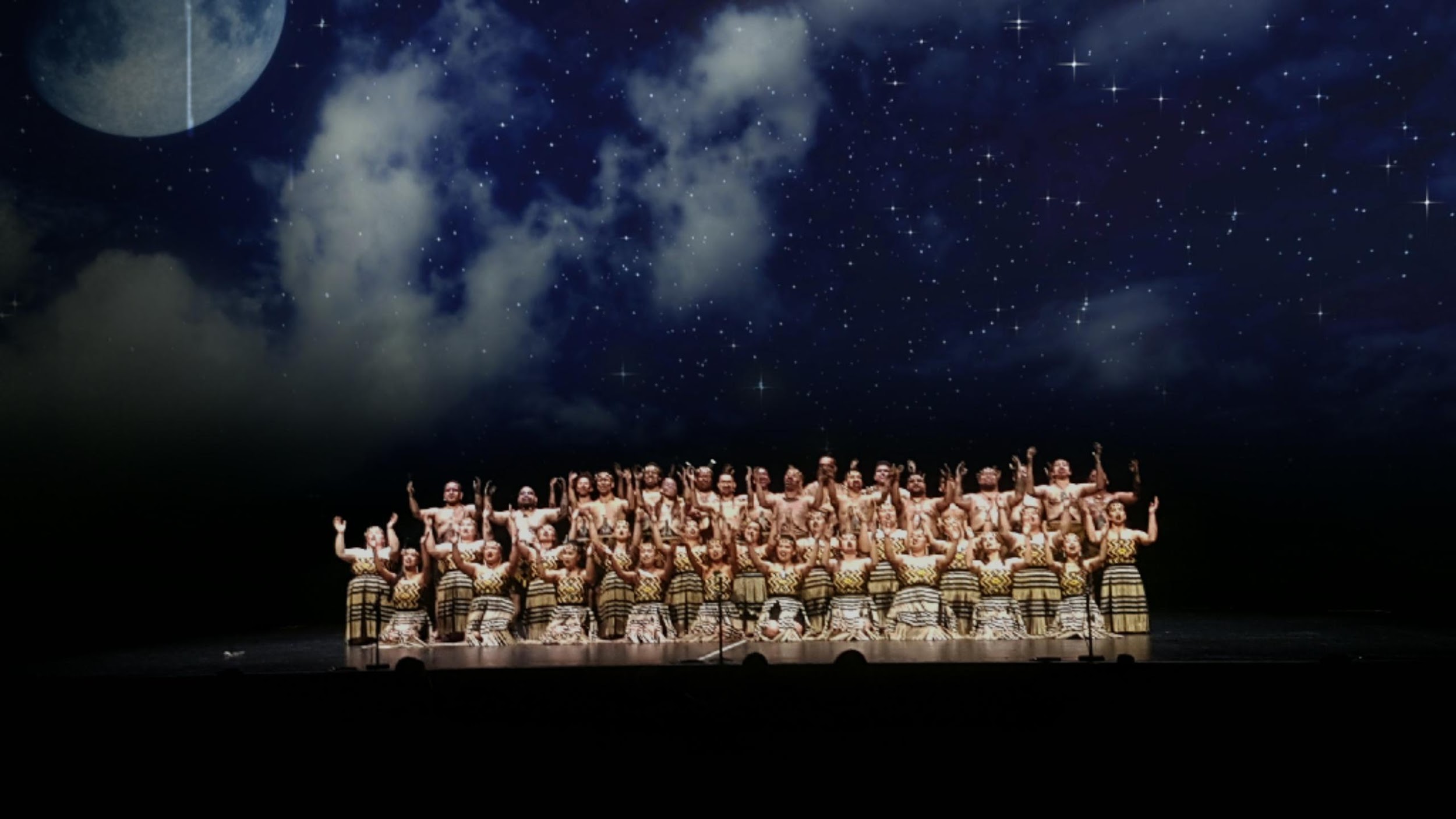 Whakautu i ēnei pātai.He aha kei roto i tēnei pikitia?He aha ngā tae kei roto i te pikitia.?Ko wai kei roto i te pikitia?He aha te āhua o te rangi?He aha te mahi a ngā tangata kei roto i te pikitia nei..Tuhia he paku kōrero paki e pā ana ki te pikitia nei.Whakaoti mahi.Whakaoti i ngā mahi kāore anō koe kua oti i ngā rākua taha ake nei.Complete all mahi you have not yet finshed from previous days.